Verlofaanvraag voor de opvang van een kind dat wegens een quarantaine omwille van het coronavirus tijdens de zomervakantie niet naar een kamp of een georganiseerde opvang kan gaan waarvoor het was ingeschrevenWaarvoor dient dit document ?De werknemer kan uitkeringen tijdelijke werkloosheid overmacht aanvragen voor de opvang van een minderjarig kind dat met hem samenwoont en dat tijdens de zomervakantie niet naar een vakantiekamp of een georganiseerde opvang waarvoor het kind was ingeschreven kan gaan, omdat het kind omwille van het coronavirus in quarantaine moet. De werknemer moet de werkgever hiervan onmiddellijk op de hoogte brengen door hem dit attest te overhandigen, samen met het quarantainegetuigschrift van het kind.  De werkgever moet voor de betrokken werknemer een elektronische mededeling tijdelijke werkloosheid wegens overmacht versturen naar de RVA met vermelding van de reden van de overmacht. De werkgever moet daarnaast ook dit attest aan de RVA bezorgen, samen met het quarantainegetuigschrift.De werknemer heeft gedurende de periode waarop dit attest betrekking heeft, en voor de dagen waarop hij instaat voor de opvang, recht op uitkeringen tijdelijke werkloosheid wegens overmacht, voor zover hij aan de voorwaarden voldoet.
De werknemer moet eventueel een aanvraag om uitkeringen tijdelijke werkloosheid indienen. Hij neemt daarvoor best contact met zijn uitbetalingsinstelling of leest het infoblad T3 op www.rva.be .Opgepast: Meerdere personen kunnen van dit recht gebruik maken maar niet gelijktijdig (vb. het kind was ingeschreven voor een kamp van maandag t.e.m. vrijdag: ouder A kan maandag t.e.m. woensdag gebruik maken van het recht, ouder B op donderdag en vrijdag).DEEL A – In te vullen door de organisator van het vakantiekamp of de georganiseerde opvangRubriek 1 –	Gegevens betreffende de organisator Vervolledig de gegevens.Naam: 	……………………………………………………………………………………………………………………………………………………………..	Adres:		Contactpersoon: 	Telefoonnummer: 	E-mail: 	Rubriek 2 –	Gegevens betreffende het kind Naam van het kind voor wie het attest wordt afgeleverd: 	INSZ-nummer van het kind  __ __ __ __ __ __ / __ __ __ - __ __Ik bevestig dat het kind is ingeschreven voor het kamp of de opvang :voor de periode van __ __ / __ __ / __ __ __ __ tot en met __ __ / __ __ / __ __ __ __.	voor de volgende dagen: ………………………………………………………………………………………………Ik bevestig dat mijn verklaringen echt en volledig zijn.Datum: __ __ /__ __ / __ __ __ __ 	Handtekening van de verantwoordelijke	Stempel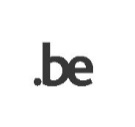 DEEL B – In te vullen door de werknemerRUBRIEK 1 - Gegevens betreffende de quarantaineIk, ondertekende, 	(naam en voornaam),INSZ-nummer  __ __ __ __ __ __ / __ __ __ - __ __  (uw INSZ-nummer staat op de keerzijde van uw identiteitskaart)verklaar dat :	 (naam van het kind)__ __ __ __ __ __ / __ __ __ - __ __ (INSZ-nummer van het kind) ingeschreven is voor bovenvermeld vakantiekamp of georganiseerde opvang en niet naar dit kamp of deze opvang kan gaan omwille van een quarantaine wegens het coronavirus. De inschrijving vond plaats vóór de quarantaine van het kind :  ja     neenIk voeg als bijlage het medisch certificaat toe ter bevestiging van de quarantaine van het kind.RUBRIEK 2 - Verlofaanvraag voor de opvang van het kind Ik, ondergetekende, verklaar samen te wonen (*) met bovenvermeld kind en vraag aan mijn werkgever verlof voorde opvang van dit kind voor de periode van __ __ / __ __ / __ __ __ __ tot en met __ __ / __ __ / __ __ __ __.	voor de volgende dagen:	(*)	Daaronder wordt ook begrepen de situatie van alternerende huisvesting (co-ouderschap). Het verlof kan enkel worden aangevraagd voor de dagen gedurende welke de werknemer effectief met het kind samenwoont. Bent u de enige samenwonende met het kind die gebruik maakt van dit recht voor dezelfde periode.  JA    NEENIk bevestig dat mijn verklaringen echt en volledig zijn.Datum: __ __ / __ __  / __ __ __ __	Handtekening van de werknemer